October 25, 2022Skating Schedule changes for 7/8 team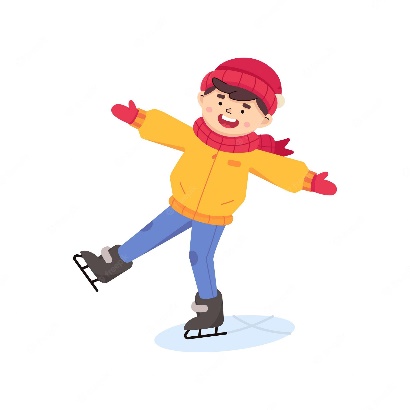 Here is the UPDATED schedule for skating until end of December 2022.Students require helmet, skates, gloves, and warm clothes to participate. The school has many sets of skates in all sizes for those who do not have any, and we have some helmets too. Please be prepared to skate on these days as it is part of the Phys. Ed curriculum. Ask your teacher for equipment in advance, students who are not skating will remain at school.October 25, 2022Skating Schedule changes for 7/8 teamHere is the UPDATED schedule for skating until end of December 2022.Students require helmet, skates, gloves, and warm clothes to participate. The school has many sets of skates in all sizes for those who do not have any, and we have some helmets too. Please be prepared to skate on these days as it is part of the Phys. Ed curriculum. Ask your teacher for equipment in advance, students who are not skating will remain at school.DateTimeClassThursday November 3rd9:30-10:308P & 8EThursday November 17th9:30-10:307/8E & 7/8PThursday December 1st9:30-10:307P & 8PThursday December 15th9:30-10:307/8E & 8E & 7/8PDateTimeClassThursday November 3rd9:30-10:308P & 8EThursday November 17th9:30-10:307/8E & 7/8PThursday December 1st9:30-10:307P & 8PThursday December 15th9:30-10:307/8E & 8E & 7/8P